AMALESWARI 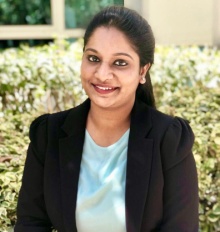 amaleswari-391412@2freemail.com 	Career Objective	 A recent accounting graduate seeking a suitable entry level accounting position in a dynamic work environment where I can apply my knowledge, skills and expertise to assist the company’s accountingundertakings and acquire further practical knowledge of accounting policies, principles and procedures. 	Academic Qualification	2015 - 2019 – Completed B.Com. Accountancy in University of Wollongong, Dubai - GPA 3.72015 – Completed Grade 12 from Our Own English High School, Dubai – 89.4% 	Technical Skills	Proficient in MS Word, MS Excel and MS PowerPoint 	Personal Strength	Strong Communication Skills and Interpersonal SkillsAble to work under pressureAble to meet deadlines on timeCapable of working well in groups or as an individual 	Achievements/Recognition	Recipient of the Dean’s Merit List in UOWD (2015, 2016, 2017 and 2018)Completed S.T.A.R. Leadership Program in UOWD (2015-2017)Vice President of Spectrum Club and Treasurer of India Club in UOWDTutor in UOWD’s Peer Tutoring Program (Paid)Active UniCrew Member in UOWDMarshal in UOWD GraduationVolunteer in University Events (UniCare Week, Mathalon, UOWD Sports Festival) 	Personal Details	Date Of Birth: 1 September, 1997Nationality: IndianKnown Languages: English, TamilVisa – Residence Visa (Father’s Sponsorship)UAE Driving License